Publicado en Barcelona el 02/12/2014 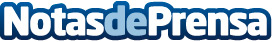 Por Navidad, Exclusive Weddings quiere que tengas una boda de ensueñoEn estas Navidades, la prestigiosa Agencia profesional de Wedding Planners: Exclusive Weddings, regala un “Luxury Breakfast” con su Directora Emy Teruel para aquellos novios que quieran tener una boda de ensueñoDatos de contacto:Silvia HenaresPYM933078189Nota de prensa publicada en: https://www.notasdeprensa.es/por-navidad-exclusive-weddings-quiere-que Categorias: Moda Entretenimiento Emprendedores Celebraciones http://www.notasdeprensa.es